浙江万里学院大数据与软件工程学院文	件浙万院大数据学院〔2021〕01号关于李光勤职务任免的通知各系、部、中心：因工作需要，经党政联席会议研究决定，现聘任：李光勤为统计系副主任（试用期一年）。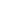 大数据与软件工程学院                                      2021年3月24日 浙江万里学院大数据与软件工程学院  2021年3月24日印发